Incendi, prorogato al 19 settembre il divieto assoluto di abbruciamenti.27 agosto 2021Saccardi: "Raccomandiamo massima attenzione. L'imprudenza può provocare danni elevati"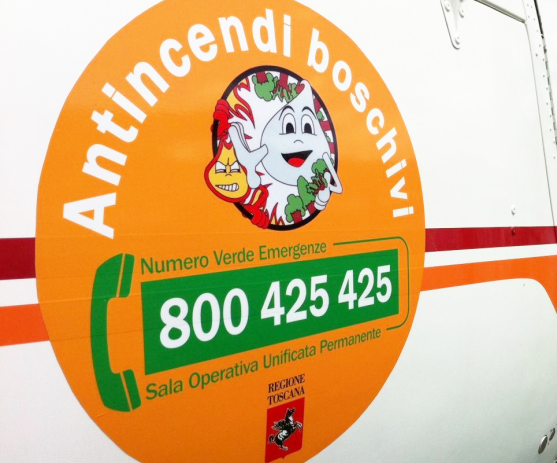 E’ prorogato fino a domenica 19 settembre su tutta la Toscana il divieto assoluto di abbruciamento di residui vegetali agricoli e forestali (potature, sfalci, ecc) e il divieto di effettuare qualsiasi accensione di fuochi. Resta esclusa la cottura di cibi in bracieri e barbecue situati in abitazioni o pertinenze o all'interno delle aree attrezzate.La proroga si è resa necessaria per la grave situazione che vede perdurare condizioni meteo climatiche caratterizzate da scarse precipitazioni con generali condizioni di siccità e conseguente forte stress idrico anche della vegetazione di grandi dimensioni.  La mancata osservanza del divieto di abbruciamento comporta l'applicazione di pesanti sanzioni previste dalle disposizioni in materia.Si sottolinea l'importanza di segnalare tempestivamente eventuali focolai al numero verde 800.425.425 della Sala operativa della Regione Toscana o al 115 dei Vigili del Fuoco.